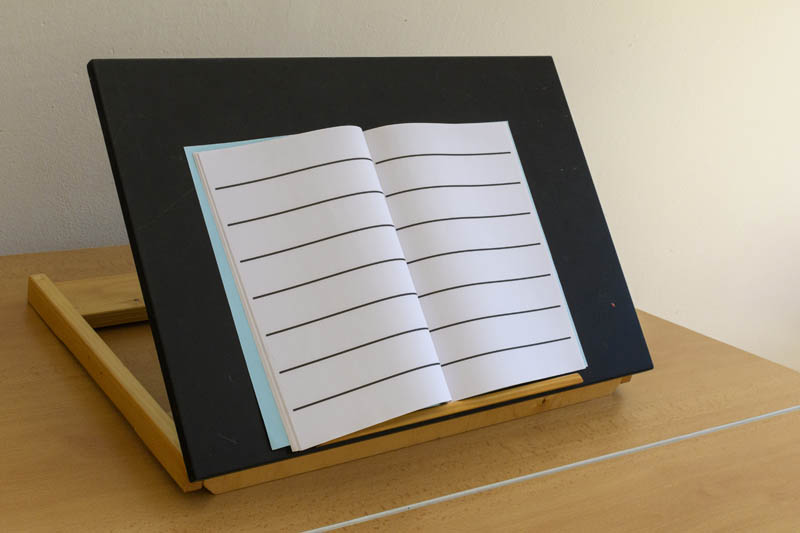 Příprava na školní docházkusetkání s rodiči budoucích prvňáčků7. 3. 2023, 15:00Zveme rodiče našich klientů, budoucích prvňáčků, na společné setkání, na kterém se dozvíte souhrnné informace o školní připravenosti. Setkáním Vás budou provázet pracovníci SPC pro zrakově postižené. Hlavními tématy budou jednotlivé oblasti školní zralosti, ale také podpůrná opatření a doporučení pro první školní rok. Svou účast potvrďte telefonicky/e-mailem svému poradenskému pracovníkovi do 3. 3. 2023. Ukázka speciálně pedagogických 
a kompenzačních pomůcekDoporučení pro další domácí přípravuNáležitosti zápisuSpecifika zrakové hygienyIndividuální konzultace se svým poradenským pracovníkemSPC pro zrakově postižené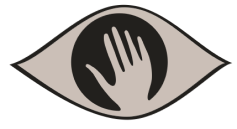 www.kamenomlynska.cz